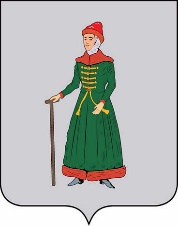 АДМИНИСТРАЦИЯСТАРИЦКОГО МУНИЦИПАЛЬНОГО ОКРУГАТВЕРСКОЙ ОБЛАСТИПОСТАНОВЛЕНИЕ24.01.2024                                       г. Старица                                                №  35В соответствии со статьей 78.2 Бюджетного кодекса Российской Федерации, руководствуясь Уставом Старицкого муниципального округа Тверской области,Администрация Старицкого муниципального округа Тверской области ПОСТАНОВЛЯЕТ:Утвердить Порядок принятия решений о предоставлении субсидий из бюджета Старицкого муниципального округа Тверской области на осуществление капитальных вложений в объекты капитального строительства муниципальной собственности и (или) приобретение объектов недвижимого имущества в муниципальную собственность согласно приложению к настоящему постановлению.Постановление администрации Старицкого района Тверской области от 01.10.2018 г. № 615 «Об утверждении порядка принятия решений о предоставлении субсидий из бюджета МО «Старицкий район» Тверской области на осуществление капитальных вложений в объекты капитального строительства муниципальной собственности и приобретение объектов недвижимого имущества  в муниципальную собственность, предоставления муниципальным бюджетным учреждениям, муниципальным унитарным предприятиям субсидий на осуществление капитальных вложений в объекты капитального строительства муниципальной собственности и приобретение объектов недвижимого имущества в муниципальную собственность и  порядка предоставления указанных субсидий» признать утратившим силу.3. Настоящее постановление вступает в силу со дня его подписания, подлежит официальному опубликованию в газете «Старицкий вестник» и размещению                             на официальном сайте Администрации Старицкого муниципального округа                                  в информационно-телекоммуникационной сети Интернет.4. Контроль за исполнением настоящего постановления возложить на заместителя Главы Администрации Старицкого муниципального округа Лупик О.Г.Глава Старицкого муниципального округа                                                                  С.Ю. ЖуравлёвПриложение к постановлениюАдминистрации Старицкого муниципального округаТверской области от 24.01.2024 № 35                Порядок принятия решений о предоставлении субсидий из бюджета Старицкого муниципального округа Тверской области на осуществление капитальных вложений в объекты капитального строительства муниципальной собственности и (или) приобретение объектов недвижимого имущества в муниципальную собственность1. Основные положенияНастоящий Порядок принятия решений о предоставлении субсидий                      из бюджета Старицкого муниципального округа Тверской области на осуществление капитальных вложений в объекты капитального строительства муниципальной собственности и (или) приобретение объектов недвижимого имущества в муниципальную собственность (далее – Порядок) разработан в соответствии со статьей 78.2 Бюджетного кодекса Российской Федерации и устанавливает правила принятия решений о предоставлении муниципальным бюджетным и автономным учреждениям Старицкого муниципального округа Тверской области, муниципальным унитарным предприятиям Старицкого муниципального округа Тверской области субсидий из бюджета Старицкого муниципального округа Тверской области (далее – субсидии) на осуществление учреждениями и предприятиями капитальных вложений в объекты капитального строительства муниципальной собственности Старицкого муниципального округа Тверской области (далее – объекты капитального строительства) и (или) приобретение объектов недвижимого имущества в муниципальную собственность Старицкого муниципального округа Тверской области  (далее – объекты недвижимого имущества),                а также порядок предоставления указанных субсидий. 1.2. Отбор объектов капитального строительства или объектов недвижимого имущества производится с учетом:а) приоритетов и целей развития Старицкого муниципального округа Тверской области исходя из стратегии развития на долгосрочный период, прогнозов и программ социально-экономического развития, муниципальных программ Старицкого муниципального округа Тверской области, а также документов территориального развития Старицкого муниципального округа Тверской области;б) поручений Главы Старицкого муниципального округа Тверской области;в) оценки эффективности использования средств бюджета Старицкого муниципального округа Тверской области, направляемых на капитальные вложения;г) оценки влияния создания объекта капитального строительства на комплексное развитие территории Старицкого муниципального округа Тверской области.2. Цели предоставления субсидий2.1. Субсидии предоставляются на следующие цели:а) на осуществление муниципальными бюджетными и автономными  учреждениями, муниципальными унитарными предприятиями (далее - Организации, Организация) капитальных вложений в объекты капитального строительства (реконструкцию, в том числе с элементами реставрации, техническое перевооружение)  муниципальной собственности Старицкого муниципального округа Тверской области с последующим увеличением стоимости основных средств, находящихся на праве оперативного управления или хозяйственного ведения у этих Организаций, а также уставного фонда муниципальных унитарных предприятий, основанных на праве хозяйственного ведения;б) на приобретение Организациями объектов недвижимого имущества                                  в муниципальную собственность Старицкого муниципального округа Тверской области                 с последующим увеличением стоимости основных средств, находящихся на праве оперативного управления или хозяйственного ведения у этих Организаций, а также уставного фонда муниципальных унитарных предприятий, основанных на праве хозяйственного ведения.3. Порядок принятия решения о предоставлении субсидий3.1. Предполагаемый главный распорядитель средств бюджета Старицкого муниципального округа Тверской области, осуществляющий функции и полномочия учредителя в отношении Организации и ответственный за реализацию мероприятий муниципальной программы Старицкого муниципального округа Тверской области, в рамках которых планируется предоставление субсидии, подготавливает письменное предложение о предоставлении субсидии Организации (далее – Предложение, главный распорядитель).3.2. Предложение должно содержать цель предоставления субсидии и ее объем                          с разбивкой по годам в отношении каждого объекта капитального строительства либо объекта недвижимого имущества, на приобретение которого предлагается предоставление субсидии.3.3. В Предложении указываются:3.3.1. наименование и реквизиты муниципальной программы, в которую включено (или планируется к включению) мероприятие по строительству объекта капитального строительства или приобретению объекта недвижимого имущества в муниципальную собственность;3.3.2. наименование и мощность объекта капитального строительства (объекта недвижимого имущества);3.3.3. сроки строительства (реконструкции, в том числе с элементами реставрации, технического перевооружения) объекта капитального строительства или приобретения объекта недвижимого имущества;3.3.4. срок ввода в эксплуатацию объекта капитального строительства или приобретения объекта недвижимого имущества;3.3.5. стоимость объекта: а) для объектов капитального строительства - сметная стоимость объекта капитального строительства (при наличии утвержденной проектной документации) или предполагаемая (предельная) стоимость объекта капитального строительства (согласно укрупненному нормативу цены строительства соответствующего вида объекта капитального строительства аналогичной мощности) с указанием размера средств, выделяемых на подготовку проектной документации, на проведение инженерных изысканий, выполняемых для подготовки такой проектной документации, на проведение технологического и ценового аудита, аудита проектной документации, на выполнение строительно-монтажных работ;б) для приобретаемого объекта недвижимого имущества - стоимость приобретения объекта недвижимого имущества;3.3.6. общий объем капитальных вложений в объект муниципальной собственности за счет всех источников финансового обеспечения по годам реализации инвестиционного проекта, в том числе за счет предлагаемого к предоставлению объема субсидии;3.3.7. объем средств, необходимый на дальнейшее содержание (эксплуатацию) объекта, и источники финансового обеспечения объекта;3.3.8. информация о текущем состоянии объекта и разъяснения о целесообразности предоставления субсидии Организации.3.4. Предложение согласовывается с курирующим главного распорядителя заместителем Главы Администрации Старицкого муниципального округа Тверской области.3.5. Согласованное в соответствии с пунктом 3.4 настоящего порядка Предложение направляется главным распорядителем на рассмотрение в Бюджетную комиссию Администрации Старицкого муниципального округа Тверской области.3.6. По результатам рассмотрения Предложения Бюджетная комиссия принимает решение о согласовании включения в проект бюджета (изменений в бюджет) бюджетных ассигнований на осуществление капитальных вложений в объекты капитального строительства муниципальной собственности и (или) приобретение объектов недвижимого имущества в муниципальную собственность либо об отказе                                     в предоставлении бюджетных ассигнований.3.7. В случае принятия решения о согласовании предоставления бюджетных ассигнований на осуществление капитальных вложений в объекты капитального строительства муниципальной собственности и (или) приобретение объектов недвижимого имущества в муниципальную собственность, на основании протокола заседания Бюджетной комиссии главный распорядитель осуществляет подготовку:3.7.1. проекта распоряжения Администрации Старицкого муниципального округа Тверской области о предоставлении субсидии из бюджета Старицкого муниципального округа Тверской области на осуществление капитальных вложений в объекты капитального строительства муниципальной собственности или приобретение объектов недвижимого имущества в муниципальную собственность;3.7.2. предложений о внесении соответствующих назначений в проект бюджета Старицкого муниципального округа Тверской области или изменений в бюджет Старицкого муниципального округа Тверской области;3.7.3. проекта соглашения о предоставлении субсидии, заключаемого между главным распорядителем и Организацией (далее - Соглашение), в соответствии с типовой формой Соглашения согласно приложению  к настоящему Порядку. Главный распорядитель вправе уточнять и дополнять установленную типовую форму Соглашения положениями и показателями, не противоречащими требованиям действующего законодательства Российской Федерации. 3.8. В течение 5 рабочих дней после издания распоряжения Администрации Старицкого муниципального округа Тверской области о предоставлении субсидии Главный распорядитель заключает с Организацией Соглашение.4. Порядок предоставления субсидии4.1. Предоставление субсидий Организациям осуществляется в рамках муниципальных программ Старицкого муниципального округа Тверской области.4.2. Субсидии предоставляются Организации в пределах бюджетных ассигнований, предусмотренных решением о бюджете на очередной финансовый год и плановый период, и лимитов бюджетных обязательств, доведенных в установленном порядке главному распорядителю.4.3. Предоставление субсидии осуществляется в соответствии с Соглашением о предоставлении субсидии, заключенным между главным распорядителем и Организацией, на срок действия доведенных лимитов бюджетных обязательств.4.4. Соглашение должно содержать условие о софинансировании капитальных вложений в объекты муниципальной собственности за счет иных источников финансирования в случае, если при принятии решения о выделении субсидии предусматривалось указанное условие.4.5. Соглашение о предоставлении субсидии может быть заключено в отношении нескольких объектов капитального строительства муниципальной собственности или объектов недвижимого имущества, приобретаемых в муниципальную собственность.4.6. Открытие и ведение лицевых счетов для учета операций со средствами субсидии, санкционирование операций по указанным средствам осуществляются                          в порядке, установленном финансовым отделом Администрации Старицкого муниципального округа Тверской области.4.7. Организация осуществляет закупки за счет средств выделенной субсидии в соответствии с законодательством Российской Федерации о контрактной системе в сфере закупок товаров, работ, услуг для обеспечения государственных и муниципальных нужд.4.8. С целью получения субсидии Организация направляет главному распорядителю заявку на перечисление субсидии с приложением документов, подтверждающих возникновение денежных обязательств (договоры, сметы, акты выполненных работ, счета-фактуры и иные документы).4.9. Осуществление капитальных вложений за счет субсидий в объекты капитальных вложений, находящихся на праве оперативного управления или хозяйственного ведения у Организации, влечет увеличение стоимости основных средств Организации.5. Контроль за использованием средств субсидий5.1. Контроль за целевым использованием средств субсидии, в том числе посредством проведения проверок соблюдения Организацией условий Соглашения, осуществляют главный распорядитель и орган муниципального финансового контроля.5.2. Отчет об использовании Организацией субсидии и о соблюдении условий софинансирования капитальных вложений в объект муниципальной собственности за счет иных источников (в случае, если Соглашением предусмотрено указанное условие) предоставляется Организацией главному распорядителю в порядке и по формам, установленным Соглашением.6. Порядок возврата субсидий6.1. В случае установления по результатам проверок фактов нарушения Организацией целей и условий, определенных Соглашением о предоставлении субсидии, субсидии подлежат возврату в бюджет Старицкого муниципального округа Тверской области в следующем порядке.6.1.1. При установлении по результатам проверок фактов нарушения целей и условий использования субсидии Организация в течение 30 календарных дней со дня получения письменного требования от главного распорядителя и органа муниципального финансового контроля обязана вернуть в бюджет Старицкого муниципального округа Тверской области объем средств субсидии, израсходованный не по целевому назначению;6.1.2. Взыскание средств в объеме остатка не использованной на начало очередного финансового года субсидии при отсутствии решения главного распорядителя о наличии потребности направления этих средств на цели предоставления субсидии осуществляется в порядке, установленным финансовым отделом Администрации Старицкого муниципального округа Тверской области.6.2. В случае ликвидации Организации главный распорядитель предоставляет информацию о состоянии объектов незавершенного строительства и предложения по управлению объектами незавершенного строительства, финансовое обеспечение которых осуществлялось за счет средств бюджета, в целях принятия решения о возможности их завершения.Приложение 1к Порядку принятия решений о предоставлении субсидий из бюджета Старицкого муниципального округа Тверской области на осуществление капитальных вложений в объекты капитального строительства муниципальной собственности и (или) приобретение объектов недвижимого имущества в муниципальную собственностьТиповая форма соглашенияо предоставлении субсидии на осуществление капитальныхвложений в объекты капитального строительства муниципальнойсобственности и (или) приобретение объектов недвижимогоимущества в муниципальную собственностьг. Старица                                          "__" ___________ 202__ г._______________________________________________  (далее – Главный распорядитель)в лице ___________________________________________________________________,(Ф.И.О.)действующего на основании ________________________________________________,                          (наименование, дата, номер нормативного правового акта или доверенности)с одной стороны и _______________________________________ (далее - Организация)(наименование муниципального бюджетного, автономного учреждения, муниципального унитарного предприятия)в лице __________________________________________________________________,(Ф.И.О.)действующего на основании____________________________________________________,(наименование, дата, номер нормативного правового акта или доверенности)с другой стороны, совместно в дальнейшем именуемые "Стороны", в соответствии                        с Бюджетным кодексом Российской Федерации, постановлением Администрации Старицкого муниципального округа Тверской области от 24.01.2024 № 35 «Об утверждении Порядка принятия решений о предоставлении субсидий из бюджета Старицкого муниципального округа Тверской области на осуществление капитальных вложений в объекты капитального строительства муниципальной собственности и (или) приобретение объектов недвижимого имущества в муниципальную собственность»,  распоряжением Администрации Старицкого муниципального округа Тверской области _____________________________________________________________________________,(реквизиты и наименование нормативного правового акта)заключили настоящее Соглашение (далее  -  Соглашение)  о нижеследующем.Раздел 1. Предмет Соглашения1.1. Предметом настоящего Соглашения является предоставление Организации субсидии из бюджета Старицкого муниципального округа Тверской области в 20__ году (20__ - 20__  годах) субсидии (далее - Субсидия) в целях:    1.1.1. достижения результатов федерального (регионального) проекта _____________________________________________________________________________;                 (наименование федерального, регионального проекта)    1.1.2. достижения       результатов (выполнения      мероприятий) муниципальной программы Старицкого муниципального округа Тверской области _____________________________________________________________________________;                      (наименование муниципальной программы)    1.1.3.   осуществления капитальных вложений в объекты капитального строительства, находящиеся в муниципальной собственности;    1.1.4. приобретения объектов недвижимого имущества;    1.1.5. __________________________________________________________________.1.2. Субсидия является источником финансового обеспечения капитальных вложений в следующий (ие) объект (ы) капитального строительства и (или) приобретения следующего (их) объекта (ов) недвижимого имущества (далее - Объекты) :1.2.1.__________________________________________________________.1.2.2.__________________________________________________________.Раздел 2. Финансовое обеспечение предоставления СубсидииСубсидия предоставляется Получателю субсидии на цели, указанные в разделе 1 настоящего Соглашения, в общем размере _____________  (__________________________)  (сумма цифрами)        (сумма прописью)рублей   ___ копеек, в том числе:    2.1.1. в пределах лимитов бюджетных обязательств, доведенных Организации по кодам бюджетной классификации расходов (далее - коды БК), в размере:    в 20__ году ______________ (________________________________) рублей ___ копеек -                          (сумма цифрами)             (сумма прописью)по коду БК _____________________________________________________________;                                                              (код БК)    в 20__ году _________________ (_____________________________) рублей ___ копеек -                          (сумма цифрами)                     (сумма прописью)по коду БК ______________________________________________________________;                                                               (код БК)    в 20__ году _________________ (____________________________) рублей ___ копеек -                         (сумма цифрами)                     (сумма прописью)по коду БК ______________________________________________________________.                                                                (код БК)Раздел 3. Условия и порядок предоставления Субсидии3.1. Субсидия предоставляется в соответствии с Порядком принятия решений о предоставлении субсидий из бюджета Старицкого муниципального округа Тверской области и Распоряжением Администрации Старицкого муниципального округа Тверской области о предоставлении субсидии.3.2. Перечисление Субсидии осуществляется в соответствии с бюджетным законодательством Российской Федерации:3.2.1.  на казначейский счет для осуществления и отражения операций с денежными   средствами   бюджетных и автономных учреждений, открытый в Финансовом отделе Администрации Старицкого муниципального округа Тверской области в соответствии с планом-графиком перечисления Субсидии:    	 3.2.2. на        счет        получателя        субсидии – муниципального унитарного предприятия, открытый в ______________________________________________________,(наименование учреждения Центрального банка Российской Федерации или кредитной организации)в соответствии с планом-графиком перечисления Субсидии:3.3. Условие о софинансировании капитальных вложений в объект муниципальной собственности за счет иных источников в текущем финансовом году:Раздел 4. Права и обязанности Сторон4.1. Главный распорядитель обязуется:    4.1.1. обеспечить предоставление Субсидии Организации на цель(и), указанную(ые) в разделе 1 настоящего Соглашения;4.1.2. устанавливать значения результатов предоставления Субсидии в соответствии с приложением №1 к настоящему Соглашению, которое является его неотъемлемой частью;4.1.3. осуществлять оценку достижения Организацией значений результатов предоставления Субсидии, иных показателей, установленных в соответствии с пунктом 4.1.2 настоящего Соглашения, на основании отчета о достижении значений результатов предоставления Субсидии в соответствии с приложением №2 к настоящему Соглашению, которое является его неотъемлемой частью, представленного Организацией в соответствии с пунктом 4.3.10 настоящего Соглашения;4.1.4. направлять разъяснения Организации по вопросам, связанным с исполнением настоящего Соглашения, не позднее 5 рабочих дней со дня, следующего за днем получения обращения Организации, в соответствии с пунктом 4.4.5 настоящего Соглашения;4.1.5. выполнять иные обязательства, установленные бюджетным законодательством Российской Федерации, Порядком принятия решений о предоставлении субсидий из бюджета Старицкого муниципального округа Тверской области и настоящим Соглашением.4.2. Главный распорядитель вправе:4.2.1. изменять (в том числе сокращать) размер предоставляемой по настоящему Соглашению субсидии либо приостанавливать ее предоставление в случае:а) внесения изменений в нормативные правовые акты, устанавливающие расходное обязательство по предоставлению субсидии;б) изменения (в том числе уменьшения) Главному распорядителю в установленном порядке размера ассигнований на основании решения Думы Старицкого муниципального округа Тверской области о бюджете на текущий финансовый год и плановый период и размера лимитов бюджетных обязательств на предоставление Субсидии; в) выявления случая невозможности осуществления Организацией расходов на предусмотренные цели;г) изменения показателей, характеризующих объем осуществляемых мероприятий, на реализацию которых предоставляется Субсидия;д) в связи с нарушением Организацией условия о софинансировании капитальных вложений в объект муниципальной собственности за счет иных источников в случае, если настоящим Соглашением предусмотрено указанное условие;е) в иных случаях, предусмотренных законодательством Российской Федерации, Тверской области и муниципальными правовыми актами.4.2.2. осуществлять контроль за соблюдением Организацией цели(ей), условий и порядка предоставления Субсидии, установленных Порядком принятия решений о предоставлении субсидий из бюджета Старицкого муниципального округа Тверской области и настоящим Соглашением, путем проведения плановых и внеплановых проверок;4.2.3. в случае установления Главным распорядителем по итогам проверки(ок), указанной(ых) в пункте 4.2.2 настоящего Соглашения, факта(ов) нарушений Организацией цели(ей), условий и порядка предоставления Субсидии, установленных Порядком принятия решений о предоставлении субсидий из бюджета Старицкого муниципального округа Тверской области и настоящим Соглашением, в том числе в связи с нарушением Организацией условия о софинансировании капитальных вложений в Объекты за счет иных источников финансового обеспечения, а также указания в документах, представленных Получателем субсидии в соответствии с настоящим Соглашением, недостоверных сведений:4.2.3.1. направлять Организации претензию о невыполнении обязательств настоящего Соглашения;4.2.3.2. направлять в адрес Организации требование о возврате Субсидии или ее части, в том числе в случае, если Организацией не достигнуты значения результатов предоставления Субсидии, иных показателей, установленных в соответствии с пунктом 4.1.2 настоящего Соглашения, в размере и в сроки, установленные в данном требовании.4.2.4. принимать в установленном бюджетным законодательством Российской Федерации порядке: 4.2.4.1. решение об использовании остатка Субсидии, не использованного на начало очередного финансового года, на цель(и), указанную(ые) в разделе 1 настоящего Соглашения, не позднее 5 рабочих дней со дня, следующего за днем получения от Организации документов, обосновывающих потребность в направлении средств на цель(и), указанную(ые) в разделе 1 настоящего Соглашения;4.2.4.2. решение об использовании средств, поступивших Организации в текущем финансовом году от возврата дебиторской задолженности, возникшей от использования Субсидии (далее - средства от возврата дебиторской задолженности), на цель(и), указанную(ые) в разделе 1 настоящего Соглашения, не позднее 5 рабочих дней со дня, следующего за днем получения от Организации документов, обосновывающих потребность в направлении средств на цель(и), указанную(ые) в разделе 1 настоящего Соглашения;4.2.5. запрашивать у Организации информацию и документы, необходимые для осуществления контроля за соблюдением цели(ей), условий и порядка предоставления Субсидии, установленных Порядком принятия решений о предоставлении субсидий из бюджета Старицкого муниципального округа Тверской области и настоящим Соглашением, в соответствии с пунктом 4.2.2 настоящего Соглашения;4.2.6. осуществлять иные права, установленные бюджетным законодательством Российской Федерации, Порядком принятия решений о предоставлении субсидий из бюджета Старицкого муниципального округа Тверской области и настоящим Соглашением.4.3. Организация обязуется:4.3.1.    в срок не позднее 5 рабочих дней со дня, следующего за днем подписания настоящего Соглашения, представить в Финансовый отдел Администрации Старицкого муниципального округа Тверской области документы, необходимые для открытия лицевого счета (в случае отсутствия у Организации лицевого счета).4.3.2. использовать Субсидию для достижения цели(ей), указанной(ых) в разделе 1 настоящего Соглашения, в соответствии с условиями предоставления Субсидии, установленными Порядком принятия решений о предоставлении субсидий из бюджета Старицкого муниципального округа Тверской области и настоящим Соглашением;4.3.3. соблюдать условия софинансирования капитальных вложений в объект муниципальной собственности за счет иных источников в соответствии с пунктом 3.3. настоящего Соглашения, если настоящим Соглашением предусмотрено указанное условие;4.3.4. обеспечить достижение значений результатов предоставления Субсидии и соблюдение сроков их достижения, устанавливаемых в соответствии с пунктом 4.1.2. настоящего Соглашения;4.3.5 соблюдать при использовании Субсидии положения, установленные законодательством Российской Федерации о контрактной системе в сфере закупок товаров, работ, услуг для обеспечения государственных и муниципальных нужд;4.3.6. в случае установления по результатам проверок фактов нарушения целей и условий использования субсидии в течение 30 календарных дней со дня получения письменного требования от Главного распорядителя вернуть в бюджет Старицкого муниципального округа Тверской области средства субсидии, использованные с нарушением целей и условий, определенных настоящим Соглашением;4.3.6. при заключении договоров, заключаемых в целях строительства (реконструкции, в том числе с элементами реставрации, технического перевооружения) объектов капитального строительства муниципальной собственности или приобретения объектов недвижимого имущества в муниципальную собственность, подлежащих оплате за счет настоящей субсидии, включать условие о возможности изменения размера и (или) сроков оплаты и (или) объема работ в случае уменьшения в соответствии с Бюджетным кодексом Российской Федерации Главному распорядителю ранее доведенных в установленном порядке лимитов бюджетных обязательств на предоставление Субсидии;4.3.7. представлять ежегодно, ежеквартально, ежемесячно (нужное подчеркнуть) Главному распорядителю отчет об использовании субсидии на осуществление капитальных вложений в объекты капитального строительства муниципальной собственности и (или) приобретение объектов недвижимого имущества в муниципальную собственность и о соблюдении условий софинансирования капитальных вложений в объект муниципальной собственности за счет иных источников (в случае, если настоящим Соглашением предусмотрено указанное условие) не позднее 10-го числа месяца, следующего за отчетным периодом, в целом за год - не позднее 20 января года, следующего за отчетным, в соответствии с формой, установленной приложением №3 к настоящему Соглашению;4.3.8. перечислить в срок не позднее 1 марта года, следующего за отчетным, в бюджет Старицкого муниципального округа Тверской области остаток субсидии, не использованный в отчетном финансовом году, в случае отсутствия принятого Главным распорядителем решения о наличии потребности направления этих средств в очередном финансовом году на те же цели;4.3.9. использовать в очередном финансовом году на цели, являющиеся предметом настоящего Соглашения, остатки субсидии при наличии потребности в направлении их на те же цели и принятого решения Главного распорядителя. При этом направления расходования и сроки предоставления субсидии оформляются дополнительным соглашением.4.3.10. направлять Главному распорядителю   отчет  о  достижении  значений  результатов  предоставления Субсидии,   установленных  в  соответствии  с  пунктом  4.1.2.  настоящего Соглашения, не позднее 5 рабочих дней, следующих за отчетным периодом.4.3.11. обеспечивать полноту и достоверность сведений, представляемых Главному распорядителю в соответствии с настоящим Соглашением;4.3.12. выполнять иные обязательства, установленные бюджетным законодательством Российской Федерации, Порядком принятия решений о предоставлении субсидий из бюджета Старицкого муниципального округа Тверской области и настоящим Соглашением4.4. Организация вправе:4.4.1. при необходимости обращаться к Главному распорядителю с предложением о внесении изменений в Соглашение в случае выявления необходимости изменения объемов и (или) сроков предоставления субсидии;4.4.2. в случае признания в соответствии с Бюджетным кодексом Российской Федерации утратившими силу положений решения о бюджете на текущий финансовый год и плановый период в части, относящейся к плановому периоду, не принимать решение о расторжении предусмотренных пунктом 5 статьи 78.2 Бюджетного кодекса Российской Федерации договоров, подлежащих оплате в плановом периоде за счет субсидии, при условии заключения дополнительных соглашений к указанным договорам, определяющих условия исполнения указанных договоров в плановом периоде.4.4.3. направлять в 20__ году неиспользованный остаток Субсидии, полученной в соответствии с настоящим Соглашением (при наличии), на осуществление выплат в соответствии с целью(ями), указанной(ыми) в разделе 1 настоящего Соглашения, в случае принятия Главным распорядителем соответствующего решения;4.4.4. направлять в текущем финансовом году поступившие Организации средства от возврата дебиторской задолженности на осуществление выплат в соответствии с целью(ями), указанной(ыми) в разделе 1 настоящего Соглашения, на основании решения Главного распорядителя;4.4.5. обращаться к Главному распорядителю в целях получения разъяснений в связи с исполнением настоящего Соглашения;4.4.6. осуществлять иные права, установленные бюджетным законодательством Российской Федерации, Порядком принятия решений о предоставлении субсидий из бюджета Старицкого муниципального округа Тверской области и настоящим Соглашением.Раздел 5. Ответственность Сторон5.1. В случае неисполнения или ненадлежащего исполнения обязательств, определенных Соглашением, Стороны несут ответственность в соответствии с законодательством Российской Федерации, Тверской области, а также муниципальными правовыми актами и настоящим Соглашением.5.2. В случае нарушения Организацией цели(ей), условий и порядка предоставления Субсидии, установленных Порядком принятия решений о предоставлении субсидий из бюджета Старицкого муниципального округа Тверской области и настоящим Соглашением, Организация возвращает в бюджет Старицкого муниципального округа Тверской области Субсидию или ее часть в размере, установленном в полученном от Главного распорядителя в соответствии с пунктом 4.2.3.2 настоящего Соглашения требовании, не позднее 30-го рабочего дня, следующего за днем получения указанного требования.5.3. Иные положения об ответственности за неисполнение или ненадлежащие исполнение Сторонами обязательств по настоящему Соглашению:5.3.1. _____________________________________________________________;5.3.2. _____________________________________________________________.5.4. Стороны не несут ответственность за неисполнение или ненадлежащее исполнение обязательств по настоящему Соглашению, если докажут, что надлежащее исполнение обязательств оказалось невозможным вследствие наступления обстоятельств непреодолимой силы или по вине другой Стороны.Раздел 6. Заключительные положения6.1. Споры, возникающие между Сторонами в связи с исполнением настоящего Соглашения, решаются ими путем проведения переговоров с оформлением соответствующих протоколов или иных документов. При недостижении согласия споры между Сторонами решаются в судебном порядке.6.2. Настоящее Соглашение вступает в силу с даты его подписания лицами, имеющими право действовать от имени каждой из Сторон, но не ранее доведения Главному распорядителю лимитов бюджетных обязательств, указанных в пункте 2.1 настоящего Соглашения, и действует до полного исполнения Сторонами своих обязательств по настоящему Соглашению.6.3. Изменение настоящего Соглашения осуществляется по соглашению Сторон и оформляется в виде дополнительного соглашения к настоящему Соглашению.6.3.1. Изменение настоящего Соглашения Главным распорядителем в одностороннем порядке возможно в случаях:6.3.1.1. внесения изменений в сводную бюджетную роспись, повлекших изменение кодов БК, в соответствии с которыми предоставляется Субсидия;6.3.1.2. изменения реквизитов Главного распорядителя.6.4. Расторжение настоящего Соглашения осуществляется по соглашению Сторон или в случаях, определенных пунктом 6.6 настоящего Соглашения, в одностороннем порядке Главным распорядителем.6.5. Расторжение настоящего Соглашения по соглашению Сторон оформляется в виде дополнительного соглашения о расторжении настоящего Соглашения.6.6. Расторжение настоящего Соглашения в одностороннем порядке Главным распорядителем возможно в случаях:6.6.1. реорганизации (за исключением реорганизации в форме присоединения к Организации другого юридического лица) или ликвидации Организации;6.6.2. нарушения Организацией целей, условий и порядка предоставления Субсидии, установленных Порядком принятия решений о предоставлении субсидий из бюджета Старицкого муниципального округа Тверской области и настоящим Соглашением;6.6.3. недостижения Организацией установленных настоящим Соглашением значений результатов предоставления Субсидии, установленных в соответствии с пунктом 4.1.2 настоящего Соглашения;6.6.4. недостижения согласия Сторон о согласовании новых условий настоящего Соглашения в случае уменьшения Главному распорядителю ранее доведенных лимитов бюджетных обязательств на предоставление Субсидии, приводящего к невозможности предоставления Субсидии в размере, определенном пунктом 2.1 настоящего Соглашения;6.7. Расторжение настоящего Соглашения Организацией в одностороннем порядке не допускается.6.8. Документы и иная информация, предусмотренные настоящим Соглашением, направляются Сторонами следующими способами:6.8.1. на официальную электронную почту соответствующей Стороны;6.8.2. заказным письмом с уведомлением о вручении либо вручением представителем одной Стороны подлинников документов, иной информации представителю другой Стороны.6.9. Настоящее Соглашение заключено Сторонами в форме документа на бумажном носителе в двух экземплярах, по одному экземпляру для каждой из Сторон.Раздел 7. Адреса, реквизиты и подписи Сторон       Главный распорядитель                                                                          ОрганизацияРуководитель ____________________                   Руководитель ____________________             (должность, подпись,                                                         (должность, подпись,                   Ф.И.О.)                                                                                                Ф.И.О.)"___" ___________ _____ г.                                           "___" ___________ _____ г.М.П.                                                                                   М.П.Приложение 1 к СоглашениюПоказатели результативности Приложение 2 к СоглашениюОтчето достижении значений результатовпредоставления Субсидии1. Информация о достижении значений результатов предоставленияСубсидии и обязательствах, принятых в целях их достиженияРуководитель(уполномоченное лицо)Организации            ___________   _________   __________________________                                    (должность)   (подпись)    (фамилия, имя, отчество                                                       (при наличии)Исполнитель            ___________   _________________________    _________                                        (должность)    (фамилия, имя, отчество     (телефон)                                           (при наличии)"__" ________ 20__ г.Приложение 3к СоглашениюОтчетоб использовании субсидии на осуществление капитальныхвложений в объекты капитального строительства муниципальнойсобственности и (или) приобретение объектов недвижимогоимущества в муниципальную собственность и о соблюденииусловий софинансирования капитальных вложений в объектмуниципальной собственности за счет иных источниковв соответствии с Соглашением N ______от _____________ 20____ года Таблица(начало)Таблица 1 (продолжение)<1> Графы 11 - 16 таблицы 1 заполняются при наличии софинансирования из внебюджетных фондов и/или безвозмездных поступлений и/или средств Организации от платных услуг и прочих источников.Руководитель Организации       ________________       _____________________                                   (подпись)                 (Ф.И.О.)Главный бухгалтер              ________________       _____________________                                   (подпись)                 (Ф.И.О.)Исполнитель: Ф.И.О., тел.N п/пНаименование объекта строительстваи (или) приобретенияИсточник финансового обеспеченияКод субсидииКОСГУСумма, рублейСумма, рублейСумма, рублейСумма, рублейСумма, рублейСрок предоставленияN п/пНаименование объекта строительстваи (или) приобретенияИсточник финансового обеспеченияКод субсидииКОСГУитогов т.ч. поквартальнов т.ч. поквартальнов т.ч. поквартальнов т.ч. поквартальноСрок предоставленияN п/пНаименование объекта строительстваи (или) приобретенияИсточник финансового обеспеченияКод субсидииКОСГУитогоIIIIIIIVСрок предоставления12345678910111....ИтогоN п/пНаименование объекта строительстваи (или) приобретенияИсточник финансового обеспеченияКод субсидииКОСГУСумма, рублейСумма, рублейСумма, рублейСумма, рублейСумма, рублейСрок предоставленияN п/пНаименование объекта строительстваи (или) приобретенияИсточник финансового обеспеченияКод субсидииКОСГУитогов т.ч. поквартальнов т.ч. поквартальнов т.ч. поквартальнов т.ч. поквартальноСрок предоставленияN п/пНаименование объекта строительстваи (или) приобретенияИсточник финансового обеспеченияКод субсидииКОСГУитогоIIIIIIIVСрок предоставления12345678910111....Итого№ п/пНаименование объекта строительства и (или) приобретенияИсточник финансового обеспечения% софинансированияСумма, рублейСумма, рублейСумма, рублейСумма, рублейСумма, рублейСрок предоставления№ п/пНаименование объекта строительства и (или) приобретенияИсточник финансового обеспечения% софинансированияитогов т.ч. поквартальнов т.ч. поквартальнов т.ч. поквартальнов т.ч. поквартальноСрок предоставления№ п/пНаименование объекта строительства и (или) приобретенияИсточник финансового обеспечения% софинансированияитогоIIIIIIIVСрок предоставления123456789101....ИтогоКОДЫот "__" __________ 20__ г.ДатаНаименование Главного распорядителяпо Сводному рееструНаименование Организациипо Сводному рееструНаименование структурного элемента муниципальной программы по БК Вид документа(первичный - "0", уточненный - "1", "2", "3", "...") по ОКЕИ383N п/пНаименование показателяНаименование Объекта Единица измеренияЕдиница измеренияПлановое значение показателяДопустимое отклонение (%)Срок, на который запланировано достижение показателя N п/пНаименование показателяНаименование Объекта НаименованиеКод по ОКЕИПлановое значение показателяДопустимое отклонение (%)Срок, на который запланировано достижение показателя 12345678КОДЫпо состоянию на "__" _______ 20__г.ДатаНаименование Главного распорядителяпо Сводному рееструНаименование Организациипо Сводному рееструНаименование структурного элемента муниципальной программыпо БК Номер соглашения Дата соглашения Вид документа(первичный - "0", уточненный - "1", "2", "3", "...") Периодичность: месячная; квартальная, годоваяЕдиница измерения: руб (с точностью до второго знака после запятой)по ОКЕИ383Направление расходов Направление расходов Результат предоставления Субсидии Единица измерения Единица измерения Код строкиПлановые значения Плановые значения Размер Субсидии, предусмотренный Соглашением Фактически достигнутые значенияФактически достигнутые значенияФактически достигнутые значенияФактически достигнутые значенияФактически достигнутые значенияФактически достигнутые значенияОбъем обязательств, принятых в целях достижения результатов предоставления СубсидииОбъем обязательств, принятых в целях достижения результатов предоставления СубсидииНеиспользованный объем финансового обеспечения(гр. 9 - гр. 16) Направление расходов Направление расходов Результат предоставления Субсидии Единица измерения Единица измерения Код строкиПлановые значения Плановые значения Размер Субсидии, предусмотренный Соглашением на отчетную дату на отчетную дату отклонение от планового значенияотклонение от планового значенияпричина отклонения причина отклонения Объем обязательств, принятых в целях достижения результатов предоставления СубсидииОбъем обязательств, принятых в целях достижения результатов предоставления СубсидииНеиспользованный объем финансового обеспечения(гр. 9 - гр. 16) наименованиекод по БКРезультат предоставления Субсидии наименованиекод по ОКЕИКод строкис даты заключения Соглашенияиз них с начала текущего финансового годаРазмер Субсидии, предусмотренный Соглашением с даты заключения Соглашенияиз них с начала текущего финансового годав абсолютных величинах(гр. 7 - гр. 10)в процентах(гр. 12 / гр. 7 x 100%)коднаименованиеобязательств денежных обязательств Неиспользованный объем финансового обеспечения(гр. 9 - гр. 16) 1234567891011121314151617180100в том числе:0101в том числе:01010200в том числе:0201в том числе:0201Всего:Всего:Всего:Всего:Всего:Всего:Всего:Всего:Всего:Всего:Всего:Всего:Всего:Всего:N п/пНаименование объекта строительства и (или) приобретенияИсточник финансового обеспеченияКод субсидииКОСГУОбъем субсидии, предусмотренный соглашением на текущий год, руб.Кассовые расходы, руб.Наименование и объем поставленных (выполненных) объемов товаров (работ, услуг)Остаток неиспользованной субсидии, руб.Пояснение причин неисполнения123456789101....ИтогоN п/пНаименование объекта строительства и (или) приобретенияИсточник финансового обеспеченияКод субсидииКОСГУПоказатели соблюдения условий софинансирования капитальных вложений в объект муниципальной собственности за счет иных источников <1>Показатели соблюдения условий софинансирования капитальных вложений в объект муниципальной собственности за счет иных источников <1>Показатели соблюдения условий софинансирования капитальных вложений в объект муниципальной собственности за счет иных источников <1>Показатели соблюдения условий софинансирования капитальных вложений в объект муниципальной собственности за счет иных источников <1>Показатели соблюдения условий софинансирования капитальных вложений в объект муниципальной собственности за счет иных источников <1>Показатели соблюдения условий софинансирования капитальных вложений в объект муниципальной собственности за счет иных источников <1>N п/пНаименование объекта строительства и (или) приобретенияИсточник финансового обеспеченияКод субсидииКОСГУобъем средств софинансирования, предусмотренный соглашением на текущий годобъем средств софинансирования, предусмотренный соглашением на текущий годкассовые расходыкассовые расходыостаток неиспользованных средств, руб.пояснение причин неисполненияN п/пНаименование объекта строительства и (или) приобретенияИсточник финансового обеспеченияКод субсидииКОСГУруб.% софинансированияруб.% софинансированияостаток неиспользованных средств, руб.пояснение причин неисполнения123451112131415161....Итого